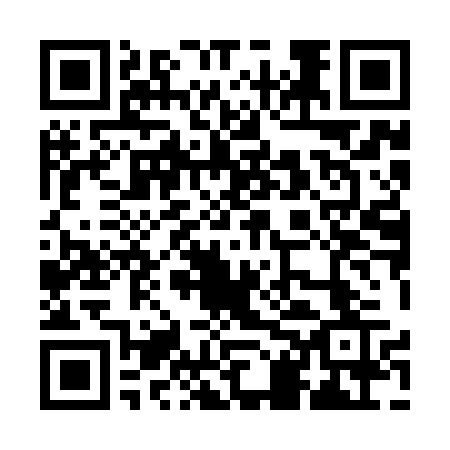 Ramadan times for Baliuliai, LithuaniaMon 11 Mar 2024 - Wed 10 Apr 2024High Latitude Method: Angle Based RulePrayer Calculation Method: Muslim World LeagueAsar Calculation Method: HanafiPrayer times provided by https://www.salahtimes.comDateDayFajrSuhurSunriseDhuhrAsrIftarMaghribIsha11Mon4:394:396:4112:264:136:136:138:0712Tue4:364:366:3812:264:156:156:158:1013Wed4:344:346:3612:264:166:176:178:1214Thu4:314:316:3312:254:186:196:198:1415Fri4:284:286:3112:254:206:216:218:1616Sat4:254:256:2812:254:216:236:238:1817Sun4:224:226:2612:254:236:256:258:2118Mon4:194:196:2312:244:246:276:278:2319Tue4:164:166:2012:244:266:296:298:2520Wed4:134:136:1812:244:276:316:318:2821Thu4:104:106:1512:234:296:336:338:3022Fri4:074:076:1312:234:316:356:358:3223Sat4:044:046:1012:234:326:376:378:3524Sun4:014:016:0812:234:346:396:398:3725Mon3:583:586:0512:224:356:406:408:4026Tue3:553:556:0312:224:376:426:428:4227Wed3:523:526:0012:224:386:446:448:4528Thu3:493:495:5712:214:406:466:468:4729Fri3:463:465:5512:214:416:486:488:5030Sat3:423:425:5212:214:436:506:508:5231Sun4:394:396:501:205:447:527:529:551Mon4:364:366:471:205:457:547:549:572Tue4:324:326:451:205:477:567:5610:003Wed4:294:296:421:205:487:587:5810:034Thu4:264:266:401:195:508:008:0010:065Fri4:224:226:371:195:518:028:0210:086Sat4:194:196:351:195:538:048:0410:117Sun4:154:156:321:185:548:068:0610:148Mon4:124:126:301:185:558:088:0810:179Tue4:084:086:271:185:578:108:1010:2010Wed4:044:046:251:185:588:128:1210:23